Профилактика коронавирусной инфекции, ОРВИ и гриппа у детейПрофилактика коронавирусной инфекции, ОРВИ и гриппа:Соблюдение режима дня (достаточный сон, прогулки на свежем воздухе, избегать физических и умственных перегрузок).Избегать как переохлаждений, так и перегревания детей, особенно младшего возраста.Регулярно и тщательно мыть руки с мылом.Использовать индивидуальные или одноразовые полотенца.Во время кашля и чихания прикрывать рот и нос одноразовыми платками.Проведение регулярного проветривания и влажной уборки помещения, в котором находится ребенок и квартиры в целом. Проведение закаливающих мероприятий (обливание ног водой комнатной температуры на ночь; для детей младшего возраста - пребывание без одежды в условиях комнатной температуры при отсутствии сквозняков в течение нескольких минут перед кормлением).Своевременно поставьте прививку от коронавирусной инфекции (с 12 лет) и от гриппа. В процессе вакцинации в организм вводят частичку разрушенного вируса, которая стимулирует организм к выработке защитных антител. Поэтому, если в дальнейшем в организм попадёт вирус гриппа, антитела свяжутся с вирусом и нейтрализуют его. Соответственно, человек не заболевает или заболевание будет протекать в лёгкой форме.   Что делать в случае заболевания?При появлении признаков заболевания (если у ребенка поднялась температура, даже до невысоких значений, появился насморк или кашель), не отправляйте ребенка в коллектив, воздержитесь от посещения поликлиники. Не занимайтесь самолечением, вызовите врача на дом. Чем раньше начато лечение, тем выше шанс быстро вылечиться и не распространять инфекцию.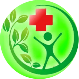 ГКУЗ РХ «Республиканский центр общественного здоровья и медицинской профилактики» 